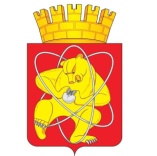 Городской округ«Закрытое административно – территориальное образование  Железногорск Красноярского края»АДМИНИСТРАЦИЯ ЗАТО г. ЖЕЛЕЗНОГОРСКПОСТАНОВЛЕНИЕг. Железногорск10.02.2022								       		         №  288О внесении изменений в постановление Администрации ЗАТО г. Железногорск от 03.12.2020 № 2269 «О внедрении системы персонифицированного финансирования дополнительного образования детей на территории городского округа «Закрытое административно-территориальное образование Железногорск Красноярского края»»В соответствии с распоряжением Правительства Красноярского края от 18.09.2020 № 670-р «О внедрении системы персонифицированного финансирования дополнительного образования детей в Красноярском крае», Приказом Министерства образования Красноярского края от 30.12.2021 № 746- 11-05 «Об утверждении Правил персонифицированного финансирования дополнительного образования детей в Красноярском крае», руководствуясь Уставом городского округа «Закрытое административно-территориальное образование Железногорск Красноярского края»,ПОСТАНОВЛЯЮ:1. 	Внести в постановление Администрации ЗАТО г. Железногорск от 03.12.2020 № 2269 «О внедрении системы персонифицированного финансирования дополнительного образования детей на территории городского округа «Закрытое административно-территориальное образование Железногорск Красноярского края»» следующие изменения: 1.1. В преамбуле постановления слова «приказа Министерства образования Красноярского края от 23.09.2020 № 434-11-05 «Об утверждении Правил персонифицированного финансирования дополнительного   образования   детей   в   Красноярском крае»» заменить словами «приказа Министерства образования Красноярского края от 30.12.2021 № 746- 11-05 «Об утверждении Правил персонифицированного финансирования дополнительного образования детей в Красноярском крае».1.2. В приложении №1 к постановлению:1.2.1. В пункте 1 слова «приказа Министерства образования Красноярского края от 23.09.2020 № 434-11-05 «Об утверждении Правил персонифицированного финансирования дополнительного   образования   детей   в   Красноярском крае»» заменить словами «приказа Министерства образования Красноярского края от 30.12.2021 № 746- 11-05 «Об утверждении Правил персонифицированного финансирования дополнительного образования детей в Красноярском крае».1.2.2. В пункте 3 слова «сертификат персонифицированного финансирования» заменить словами «сертификат дополнительного образования».1.2.3. В пункте 5 слова «реестр поставщиков образовательных услуг» заменить словами «реестр исполнителей образовательных услуг».1.2.4. Пункт 8 изложить в новой редакции:«8.	Администрация ЗАТО г. Железногорск ежегодно с учетом возрастных категорий детей, имеющих потребность в получении дополнительного образования, направленности общеобразовательных программ дополнительного образования, утверждает программу персонифицированного финансирования, в которой устанавливает номиналы сертификатов дополнительного образования, число действующих сертификатов дополнительного образования, в том числе в разрезе отдельных категорий детей, перечень направленностей дополнительных общеобразовательных программ, оплачиваемых за счет средств сертификата дополнительного образования, объем обеспечения сертификатов дополнительного образования, а также ограничения по использованию детьми сертификата дополнительного образования при выборе дополнительных общеобразовательных программ определенных направленностей и предоставляет данные сведения оператору персонифицированного финансирования Красноярского края для фиксации в информационной системе.».1.2.5. В пункте 10 слова «реестр поставщиков образовательных услуг» заменить словами «реестр исполнителей образовательных услуг».1.2.6. Пункт 11 изложить в новой редакции:«11.	Объем финансового обеспечения образовательных услуг, оказываемых муниципальными образовательными учреждениями, включенными в реестр исполнителей образовательных услуг, в рамках системы персонифицированного финансирования, определяется как размер нормативных затрат, установленных Администрацией ЗАТО г. Железногорск в соответствии с разделом 10 региональных Правил, умноженных на объем установленного вышеуказанным учреждениям муниципального задания в части образовательных услуг, оказываемых муниципальными образовательными учреждениями в рамках системы персонифицированного финансирования.».1.2.6. В пункте 14 слова «разделом 7» заменить словами «разделом 10».2. Управлению внутреннего контроля Администрации ЗАТО г. Железногорск (Е.Н. Панченко) довести до сведения населения настоящее постановление через газету «Город и горожане».3. Отделу общественных связей Администрации ЗАТО г. Железногорск (И.С. Архипова) разместить настоящее постановление на официальном сайте городского округа «Закрытое административно-территориальное образование Железногорск Красноярского края» в информационно-телекоммуникационной сети «Интернет».4. Контроль над исполнением настоящего постановления возложить на заместителя Главы ЗАТО г. Железногорск по социальным вопросам Е.А. Карташова.5. Настоящее постановление вступает в силу после его официального опубликования.Глава ЗАТО г. Железногорск                                                                 И.Г. Куксин